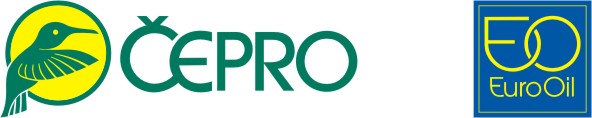 SMLOUVA O DÍLO č. Objednatele …………….č. Zhotovitele …………….„Digitalizace a modernizace systémů CCTV, PZTS a ACS na skladě PHM ČEPRO, a.s., Hněvice“Smluvní stranyObjednatel:			ČEPRO, a.s.se sídlem:			Dělnická 213/12, Holešovice, PSČ 170 00 Praha 7IČO / DIČ:			601 93 531 / CZ60193531	spisová značka:	B 2341 vedená u Městského soudu v Prazebankovní spojení:	Komerční banka a.s.č. účtu:				11902931 / 0100zastoupený:			Mgr. Jan Duspěva, předseda představenstva   a								Ing. František Todt, člen představenstvaOsoby oprávněné jednat za objednatele v rámci uzavřené smlouvy o dílo: (každý samostatně):(dále jen „Objednatel“)aZhotovitel:			    ……………….          se sídlem:		      	……………….IČO / DIČ:				……………….spisová značka:	     ……………….bankovní spojení:	……………….č. účtu:			      	……………….zastoupený:			……………….Osoby oprávněné jednat za zhotovitele v rámci uzavřené smlouvy o dílo: (každý samostatně):(dále jen „Zhotovitel“)(Objednatel a Zhotovitel společně též „Smluvní strany“)níže uvedeného dne, měsíce a roku uzavřely tuto smlouvu o dílo (dále jen „Smlouva“):Základní údaje a předmět plněníZhotovitel prohlašuje, že má veškerá oprávnění a technické vybavení potřebné k řádnému splnění této Smlouvy. Tato Smlouva je výsledkem zadávacího řízení vedeného Objednatelem postupem dle zákona č. 134/2016 Sb., o zadávání veřejných zakázek, ve znění pozdějších předpisů, a je uzavírána dle platné legislativy jako smlouva o dílo s odkazem na § 2586 a násl. ustanovení zákona č. 89/2012 Sb., občanský zákoník, v platném znění.Předmětem této Smlouvy je realizace díla „Digitalizace a modernizace systémů CCTV, PZTS a ACS na skladě PHM ČEPRO, a.s. Hněvice“, které zahrnuje dodávky, práce a činnosti, směřující k realizaci kompletní rekonstrukce a doplnění systémů interního televizního rozvodu skladu PHL ČEPRO, a.s. Hněvice (dále též jen „CCTV“), a dále systému požárně - zabezpečovacího tísňového systému (dále též jen „PZTS“) ve stavebních objektech (dále jen „SO“) skladu a přístupového systému skladu  (dále též jen „ACS“) a to zejména:vlastní digitalizace a modernizace systémů CCTV, PZTS a ACS;rozšíření stávající optické infrastruktury;realizace perimetrické ochrany objektů skladu na dalších stavebně-technologických objektech skladu - SO237, SO236, SO238, SO240 a SO620;instalace a konfigurace integrovaného bezpečnostního řídícího systému (dále též jen „IBŘS“) – grafická nadstavba SBI, následná implementace všech prvků dle požadavku zadavatele;příprava na spolupráci systému EPS a PZTS s CCTV (ověření situace na místě pomocí kamerového systému);související stavební úpravy některých SO, např. z důvodu rozšíření optické infrastruktury;zaškolení obsluhy systémů CCTV, PZTS a ACS;vyzkoušení díla, projekt individuálních a komplexních zkoušek systémů CCTV, PZTS a ACS;provedení testovacího provozu systémů v délce trvání devadesáti (90) kalendářních dnů a jejich následné uvedení do trvalého provozu.(dále jen „dílo“ nebo „Dílo“).Zhotovitel je povinen provést Dílo v rozsahu a dle technického řešení podle níže uvedené dokumentace (dále jen „Závazné podklady“): Zhotoviteli předané a jím převzaté zadávací dokumentace ze dne 13. 3. 2023 k zakázce č.: 030/23/OCN nazvané „Digitalizace a modernizace systémů CCTV, PZTS a ACS na skladě PHM ČEPRO, a.s. Hněvice“, včetně jejích příloh (dále jen „Zadávací dokumentace“), nabídky Zhotovitele č.: ……..…. ze dne ……….…. podané do zadávacího řízení k zakázce dle Zadávací dokumentace (dále jen „Nabídka“),Projektové dokumentace pro provádění stavby (dále jen „DPS“) společnosti PINET projekt s.r.o., , IČO: 242 749 50  se sídlem Máchova 2328, 256 01 Benešov. V případě rozporu mezi jednotlivými dokumenty Závazných podkladů má přednost Zadávací dokumentace.Zhotovitel odpovídá za kompletnost Nabídky a za skutečnost, že Nabídka zajišťuje provedení Díla podle Zadávací dokumentace v celém jeho rozsahu a se všemi jeho součástmi.Zhotovitel je povinen při provádění Díla postupovat dle způsobu provedení, uvedeném v závazném podrobném popisu technologického postupu prací pro plnění Díla, který je součástí Nabídky. V případě připomínek Objednatele, zapracuje Zhotovitel připomínky do závazného podrobného technologického postupu prací, obsahujícího rovněž operace, komponenty a technologické předpisy a tento v písemné podobě s podpisem oprávněné osoby Zhotovitele předá Objednateli nejpozději před předáním pracoviště.Zhotovitel se zavazuje provést vyzkoušení Díla, spočívající v provedení individuálních a komplexních funkčních zkoušek systémů CCTV, PZTS a ACS (dále též jen „systémy“), včetně testovacího provozu systémů před uvedením Díla do provozu, v délce devadesáti (90) kalendářních dnů. Pro účely hodnocení testovacího výstupu Zhotovitel předloží Objednateli ke schválení návrh specifikace testovacího provozu systémů, včetně průběhu testovacího provozu a metodiky prokazování splnění minimální spolehlivosti systémů.Povinnosti ZhotoviteleZhotovitel se zavazuje na základě této Smlouvy provést řádně a včas na svůj náklad a nebezpečí provozuschopné Dílo provedené a vyzkoušené v souladu s  touto Smlouvou a dokumenty, na které Smlouva odkazuje, v souladu s technickými a právními předpisy, Závaznými podklady a pokyny Objednatele, a předat provedené a dokončené Dílo Objednateli a Objednatel se zavazuje řádně provedené Dílo převzít a zaplatit při dodržení smluvních podmínek a ujednání za Dílo Zhotoviteli Cenu díla na základě a dle této Smlouvy.Zhotovitel je povinen předat Dílo Objednateli prosté práv třetích osob. Součást plnění Zhotovitele, kterou je též projekt či jiné autorské dílo, předá Zhotovitel Objednateli s právem následné úpravy, jak vyplývá z ujednání této Smlouvy.Zhotovitel je povinen dodržovat při provádění Díla veškeré obecně závazné předpisy českého právního řádu a rovněž vnitřní předpisy Objednatele, se kterými byl seznámen.Zhotovitel je povinen provádět Dílo dle Smlouvy, jejích nedílných součástí včetně dokumentů, na které odkazuje, s odbornou péčí, dle požadavků Objednatele. Zhotovitel odpovídá za to, že Dílo plně vyhoví podmínkám, stanoveným platnými právními předpisy a podmínkám dohodnutým a vyplývajícím z této Smlouvy.Zhotovitel je povinen provést Dílo ve vysoké kvalitě odpovídající charakteru a významu Díla. Dílo bude splňovat kvalitativní požadavky definované platnými normami ČSN nebo EN či jinými mezinárodními normami dle dohody stran v případě, že příslušné české normy neexistují. Doporučené údaje normy ČSN nebo EN se pro předmět Díla dle této Smlouvy považují za normy závazné. Při rozdílu v ustanoveních normy platí ustanovení normy výhodnější pro Objednatele.Zhotovitel je povinen při provádění Díla spolupracovat se smluvním správcem systému společností LENIA spol s.r.o., IČO: 411 86 176, se sídlem Praha, U Hostivařského nádraží 556/12, PSČ 102 00.Zhotovitel prohlašuje, že je dostatečně vybaven k plnění této Smlouvy. Zhotovitel prohlašuje, že se zavazuje zajistit dostatečnou personální i technickou kapacitu pro provádění Díla dle a na základě této Smlouvy a zavazuje se, že bude mít pro provádění Díla potřebnou techniku a pomůcky požadované Objednatelem a platnou legislativou. Zhotovitel je povinen při provádění Díla a jeho částí dodržovat:obecně závazné právní předpisy;platné české technické normy anebo EN normy, normy DIN a příp. další mezinárodní normy dle údajů ze Závazných podkladů;požární předpisy;veškeré bezpečnostní předpisy, zejména: zákon č. 183/2006 Sb., o územním plánování a stavebním řádu (stavební zákon) ve znění pozdějších předpisů (či aktuálně účinnou legislativu nahrazující tento zákon);zákon č. 309/2006 Sb., o zajištění dalších podmínek bezpečnosti a ochrany zdraví při práci, ve znění pozdějších předpisů; zákon č. 262/2006 Sb., zákoník práce, ve znění pozdějších předpisů;právní předpisy v oblasti nakládání s odpady (Zhotovitel je povinen vést evidenci a v případě potřeby na vyžádání Objednatele doložit, že plní jakožto původce odpadů právní předpisy v oblasti nakládání s odpady);vnitřní předpisy Objednatele, s nimiž byl seznámen;podmínky stanovené touto Smlouvou a jejími přílohami a dokumenty, na které odkazuje; stanoviska a rozhodnutí orgánů státní správy (veřejnoprávních orgánů);veškeré podklady předané Objednatelem.Zhotovitel je povinen provádět Dílo v čase a rozsahu tak, jak vyplývá z této Smlouvy.Zhotovitel je povinen vypracovat a Objednateli předat dokumentaci skutečného provedení Díla dle podmínek VOP a Závazných podkladů.Zhotovitel je povinen provést veškeré práce, dodávky, služby a výkony, kterých je potřeba trvale nebo dočasně k řádnému zahájení, provedení, dokončení, vyzkoušení a předání Díla a uvedení Díla do trvalého provozu v souladu s právními předpisy a technickými normami, bez ohledu na to, zda tyto práce, dodávky, služby a výkony nutné pro provedení, byly obsaženy výslovně v této Smlouvě a Závazných podkladech pro provedení Díla.Zhotovitel se zavazuje před zahájením prací na Díle seznámit s pracovištěm a požadavky Objednatele, prostudovat předané podklady a mít tak všechny potřebné údaje související s předmětem a provedením Díla.Zhotovitel se zavazuje pro realizaci Díla používat pouze komponenty, výrobky a materiály uvedené v Nabídce. Zhotovitel v souladu s podmínkami uvedenými ve VOP předloží Objednateli k písemnému schválení vzorky předem dohodnutých a včas Objednatelem označených materiálů, výrobků, vybavení nebo jiných náležitosti tvořících Dílo. Jejich záměnu pak smí Zhotovitel provést pouze po předchozím písemném souhlasu Objednatele. Stejně tak musí být předem Objednatelem písemně odsouhlaseny veškeré materiály, stavební díly, povrchové úpravy, výrobky apod., které neodpovídají Závazným podkladům, nebo které ovlivňují vzhled, životnost, jakost a provozování Díla.Zhotovitel je povinen řídit se veškerými pokyny Objednatele. Je však povinen písemně v dostatečném časovém předstihu upozornit písemně Objednatele na případnou nevhodnost jeho pokynů.Zhotovitel se zavazuje průběžně provádět veškeré potřebné zkoušky, měření a atesty k prokázání kvalitativních parametrů předmětu Díla.Objednatel má právo sám nebo prostřednictvím jím pověřených osob provádět kontrolu plnění smluvních povinností Zhotovitele kdykoli v průběhu provádění Díla Zhotovitelem.Zhotovitel se zavazuje zachovávat mlčenlivost v souladu s ustanovením této Smlouvy a žádné informace, data či jiné výsledky Díla prováděných Zhotovitelem na základě a dle této Smlouvy (označené za Důvěrné informace) neposkytne třetím osobám.Zhotovitel se zavazuje provést vyzkoušení Díla spočívající v provedení zejména komplexních zkoušek, přičemž Zhotovitel bude postupovat v souladu s platnou legislativou a dle norem ČSN či EN, normy DIN a příp. další mezinárodní normy dle údajů ze Závazných podkladů.Plněním požadavků právních a ostatních předpisů a povinností v oblasti bezpečnosti a ochrany zdraví při práci při provádění Díla dle této Smlouvy je pověřen zaměstnanec, uvedený v protokolu o předání pracoviště Zhotoviteli. Smluvní strany se dohodly, že tento pověřený zaměstnanec bude plnit úlohu koordinace provádění opatření k zajištění BOZP zaměstnanců Objednatele a Zhotovitele a postupů k jejich splnění.Podléhá-li příprava a realizace Díla povinnosti jmenovat koordinátora BOZP dle zákona č. 309/2006 Sb., o zajištění dalších podmínek bezpečnosti a ochrany zdraví při práci, bude koordinátor uveden v protokolu o předání pracoviště. Koordinátora BOZP si zajišťuje na své náklady Objednatel.Zhotovitel se tímto zavazuje, že se v dostatečném předstihu před započetím prací na díle sejde na skladě PHM ČEPRO, a.s. Hněvice kompetentní zástupce Zhotovitele se zástupcem skladu (vedoucí skladu nebo vedoucí operátor) a bezpečnostním technikem skladu za účelem společného stanovení postupu k stanovení bezpečnostních a protipožárních pravidel, opatření a osob pro provádění díla v prostředí s nebezpečím výbuchu. Zástupce zhotovitele je povinen se této schůzky zúčastnit, jinak Zhotovitel nese náklady spojené s jejím svoláním a s uskutečněním schůzky v novém termínu.Zadavatel je povinen zajistit, že předmět zakázky bude prováděn pracovníky s příslušnou odbornou způsobilostí, která bude podložena odpovídajícími certifikáty, které budou Objednateli předloženy před započetím prací na díle.Zhotovitel je povinen zajistit, že montáže vyhrazených požárně bezpečnostních zařízení budou prováděny osobami, které splňují podmínky stanovené právními předpisy, normativními požadavky a průvodními dokumentacemi jednotlivých výrobců konkrétního typu požárně bezpečnostního zařízení a musí být v souladu s § 10 č. 246/2001 Sb., o stanovení podmínek požární bezpečnosti a výkonu státního požárního dozoru (vyhláška o požární prevenci), v platném znění.   Povinnosti ObjednateleObjednatel zajistí pro realizaci Díla následující součinnost:Vstupy do areálu skladu PHM Hněvice pro odpovědné osoby Zhotovitele.Seznámení Zhotovitele s vnitřními předpisy Objednatele, vstupní proškolení osob na straně Zhotovitele z podmínek BOZP (bezpečnost a ochrana zdraví při práci), PO (požární ochrana), PZH (prevence závažných havárií), OŽP (ochrana životního prostředí), včetně seznámení s možnými riziky.Vytyčení hranic pracoviště.Poskytnutí plochy potřebné pro uložení materiálu v areálu skladu PHM Objednatele v rozsahu, vyplývající ze Smlouvy či z následné dohody Smluvních stran; Stanovení místa a rozsahu uvede do protokolu o předání pracoviště.Poskytnutí elektrické energie pro provedení zkoušek.Na vyžádání Zhotovitele poskytnutí asistence jedné požární hlídky ObjednateleObjednatel se zavazuje informovat Zhotovitele o všech důležitých skutečnostech a změnách, které by mohly mít vliv na realizaci Díla Zhotovitelem.Místo a doba plněníMístem plnění je: sklad PHM ČEPRO, a.s., Hněvice, Hněvice č.p. 62, GPS-souřadnice: 50.4420900N; 14.3517036E Místo plnění se nachází v areálu provozu Objednatele a Dílo bude prováděno za provozu a případné náklady Zhotovitele vzniklé z důvodu této skutečnosti, např. z důvodu opatření k dodržování předpisů Objednatele platných v místě plnění a veškerém dotčeném okolí místa plnění, kde je dílo Zhotovitelem prováděno, jsou zahrnuty v Ceně díla.Termíny provedení Díla:Zahájení Díla:  6 / 2023   (bude upřesněno dle ukončení zadávacího řízení … pozn. zadavatele)Dokončení a předání Díla:  11 - 12 / 2023Zhotovitel je povinen realizovat Dílo v termínech uvedených v Harmonogramu plnění uvedeném v Nabídce, resp. odsouhlaseném Objednatelem (dále jen „Harmonogram plnění“), který je přílohou č. 2 této Smlouvy.Přejímka pracoviště:Přejímka pracoviště proběhne jednorázově.Součástí předání a převzetí pracoviště je i předání dokumentů stanovených obecně závaznými právními předpisy a níže uvedených dokumentů Objednatelem Zhotoviteli, pokud nebyly tyto dokumenty předány již dříve, a to:vyznačení bodů pro napojení odběrných míst vody, kanalizace, elektrické energie, plynu či případně jiných médií;podmínky vztahující se k ochraně životního prostředí (zejména v otázkách zeleně, manipulace s odpady, odvod znečištěných vod apod.);doklady o vytýčení stávajících inženýrských sítí nacházejících se v prostoru pracoviště, případně i na pozemcích přilehlých, které budou prováděním Díla dotčeny, včetně podmínek správců nebo vlastníků těchto sítí.Veškeré náklady na energie a zařízení pracoviště, náhrady a všechny správní poplatky hradí od doby předání pracoviště Objednatelem až do předání Díla Zhotovitel, nedohodnou-li se strany písemně jinak.Objednatel nezajišťuje uzavřený sklad, poskytne Zhotoviteli pouze možnost umístění materiálu a techniky, nezbytné k realizaci Díla na pracovišti dle možnosti v době provádění prací na Díle a na určených plochách v areálu skladu Hněvice. Objednatel rovněž neposkytuje pro Zhotovitele sociální zařízení a šatny.Zhotovitel zabezpečí na své vlastní náklady dopravu a skladování materiálu a techniky, nezbytné k řádnému provádění Díla, jakož i bezpečnost a ochranu zdraví osob na pracovišti.Zhotovitel odpovídá za řádnou ochranu veškeré zeleně v místě pracoviště a na sousedních plochách. Poškozenou nebo zničenou zeleň je povinen Zhotovitel nahradit. Zhotovitel se zavazuje dbát na to, aby sousedící objekty a pozemky byly v co nejmenší míře obtěžovány realizací Díla. Po ukončení prací na Díle se je Zhotovitel zavazuje uvést do původního stavu.Zhotovitel je povinen udržovat pořádek na pracovišti. V případě, že Zhotovitel nezajistí likvidaci odpadu a zbytků materiálu, odstraní je Objednatel sám na náklady Zhotovitele. Zhotovitel je povinen uhradit Objednateli veškeré náklady dle předchozí věty, které mu budou Objednatelem vyúčtovány.Zhotovitel je povinen předat vyklizené pracoviště bez vad ve lhůtě předání a převzetí Díla.Cena dílaCelková Cena díla v plném rozsahu dle této Smlouvy je stanovena jako smluvní cena bez DPH:………………………….,- Kč (dále a výše jen „Cena díla“).Celková Cena díla je stanovena na základě položkových cen, které jsou uvedeny ve výkazu výměr, který je přílohou č. 1 této Smlouvy.K Ceně díla bude při fakturaci připočtena DPH v zákonné výši.Nabídka, na jejímž základě byla sjednaná Cena díla, má povahu úplného a závazného rozpočtu ve smyslu ust. § 2621 zák. č. 89/2012 Sb., občanský zákoník, v platném znění. Smluvní strany se dohodly, že Zhotovitel nemá v průběhu plnění Smlouvy nárok na zálohy ze strany Objednatele. Objednatel není povinen hradit v průběhu plnění Smlouvy přiměřenou část odměny ve smyslu ust. § 2611 zák. č. 89/2012 Sb., občanský zákoník, v platném znění, není-li dohodnuto jinak.Cena díla dle článku 6.1 Smlouvy je nejvýše přípustná, konečná a nepřekročitelná. Cena díla zahrnuje veškeré náklady a zisk Zhotovitele nezbytné k řádnému a včasnému provedení Díla včetně vyhotovení všech dokladů předepsaných závaznými předpisy nebo dohodnutých ve Smlouvě.Cena díla zahrnuje mimo náklady na provedení Díla také veškeré náklady spojené s plněním Smlouvy zejména s případným přerušením či odložením plnění z důvodů na straně Objednatele, náklady na dopravu, náhrady za vynaložený čas strávený na cestách, náklady na ubytování, přesčasy, riziko špatného počasí, zatížení zimou, pojištění, clo, licence, vypracování všech dokumentů potřebných pro provoz a údržbu Díla.Cena díla obsahuje i náklady související s plněním dohodnutých platebních podmínek. Cena díla obsahuje vývoj cen vstupních nákladů a zvýšení Ceny díla v závislosti na čase plnění, a to až do sjednaného termínu dokončení Díla.V celkové Ceně díla dle článku 6.1 Smlouvy jsou zahrnuty i položky výslovně neuvedené v Závazných podkladech nebo pokynech Objednatele, které bylo možno předpokládat vzhledem k povaze a způsobu provádění a užívání Díla a odbornosti Zhotovitele.Smluvní strany prohlašují, že Objednatel je oprávněn, není-li to v rozporu s příslušnými ustanoveními obecně závazných právních předpisů (zejména zákona č. 134/2016 Sb., o zadávání veřejných zakázek, v platném znění), požadovat či odsouhlasit v průběhu provádění Díla změny v kvalitě, množství či druhu dodávky včetně změny realizačních prací, a to uzavřením dodatku ke Smlouvě. Objednatel je oprávněn, není-li to v rozporu s příslušnými ustanoveními obecně závazných právních předpisů (zejména zákona č. 134/2016 Sb., o zadávání veřejných zakázek, v platném znění), navrhnout Zhotoviteli změnu rozsahu předmětu Díla (zejména omezení nebo rozšíření rozsahu Díla o další dodávky a práce, které se mohou během realizace vyskytnout a které nejsou zahrnuty do předmětu Díla). Smluvní strany sjednávají, že za Vícepráce budou považovat pouze práce nad rámec předmětu Díla, které však s prováděným předmětem Díla souvisí s tím, že růst cen materiálů a prací po dobu trvání této Smlouvy není považován za Vícepráce, ale je rizikem Zhotovitele, které jde k jeho tíži. Za Méněpráce Smluvní strany považují práce a dodávky v předmětu Díla nebo při plnění dalších povinností předvídané, avšak neuskutečněné nebo práce a dodávky sice uskutečněné, avšak v menším rozsahu než se přepokládalo.Není-li to v rozporu s obecně závaznými předpisy českého právního řádu, může být rozsah Díla naopak zúžen, a to vždy na základě požadavků Objednatele. V případě změny rozsahu Díla a s tím spojené změně Ceny díla budou Smluvní strany postupovat výslovně v souladu s ustanovením VOP, nebude-li v konkrétním případě sjednáno jinak.Platební podmínkyCena díla bude Objednatelem uhrazena jednorázově po řádném a úplném dokončení celého Díla, na základě faktury – daňového dokladu (dále jen „faktura“) vystavené po předání a převzetí Díla, o kterém bude sepsán Protokol o předání a převzetí.Smluvní strany si dále sjednávají zádržné ve výši 10 %, tj. úhrada faktury, vystavené Zhotovitelem dle této Smlouvy bude provedena pouze do výše 90 % fakturované částky s tím, že zbývajících 10 % je zádržné, jenž je rozděleno na dvě části a to 5 % fakturované částky bude Zhotoviteli vráceno po řádném a bezchybném uplynutí testovacího provozu v délce trvání devadesáti (90) kalendářních dní a 5 % po uplynutí dvanácti (12) měsíců záruční doby Díla. Výše zádržného bude vždy vyčíslena v měně Ceny díla, tj. v korunách českých, nebude-li sjednáno jinak. Částka odpovídající zádržnému bude Objednatelem Zhotoviteli uhrazena zpět v souladu a za podmínek stanovených ve VOP, přičemž však Smluvní strany potvrzují, že pro vzájemný vztah Smluvních stran založený Smlouvou se ust. 7.8.2. VOP neužije a zádržné ve výši 5 % Ceny díla bude uhrazeno Objednatelem Zhotoviteli po uplynutí testovacího provozu, případně po podpisu Protokolu o odstranění vad a nedodělků v případě, že Objednatel převezme Dílo s vadami a nedodělky. Zbývající zádržné ve výši 5 % po uplynutí dvanácti měsíců záruční doby po podpisu Protokolu o předání a převzetí v záruční době, případně po podpisu Protokolu o odstranění vad a nedodělků na Díle v záruční době v případě, že ho tak Objednatel převezme.    Adresa pro doručení faktury v listinné podobě: ČEPRO, a.s., FÚ, Odbor účtárny, Hněvice 62, 411 08 Štětí. V případě, že Zhotovitel bude mít zájem vystavit a doručit Objednateli fakturu v elektronické podobě, bude mezi Smluvními stranami uzavřena samostatná dohoda o elektronické fakturaci, kde Smluvní strany ujednají bližší náležitosti veškerých tím dotčených dokumentů.Každá faktura dle této Smlouvy je splatná do třiceti (30) dnů od jejího doručení Objednateli. Faktura musí být jednoznačně identifikovatelná (uvedením čísla Smlouvy, názvu stavby a čísla investiční akce sdělené Objednatelem Zhotoviteli, eventuálně další údaje vyžádané Objednatelem). Na faktuře musí být uvedeno číslo objednávky 45000 ……. (bude doplněno před podpisem smlouvy).Platba za předmět plnění této Smlouvy bude vždy provedena bezhotovostním převodem na účet Zhotovitele uvedený v čl. 1 této Smlouvy na základě faktury (daňového dokladu) Zhotovitele. V případě, že Zhotovitel bude mít zájem změnit číslo účtu během relevantní doby, lze tak učinit pouze na základě dohody Smluvních stran dodatkem k této Smlouvě.Veškeré platby dle této Smlouvy budou prováděny bezhotovostně na účet Zhotovitele používaný pro jeho ekonomickou činnost uvedený v čl. 1 této Smlouvy, přičemž Zhotovitel prohlašuje, že jím uvedený bankovní účet splňuje náležitosti platné legislativy a bude po celou dobu platnosti této Smlouvy uveden v souladu s právními předpisy na úseku daní, zejména v souladu se zákonem č. 235/2004 Sb., o dani z přidané hodnoty, ve znění pozdějších předpisů (dále též jen „zákon o DPH“), tj. zejména bude číslo bankovního účtu Zhotovitele uvedeného ve Smlouvě zveřejněno způsobem umožňujícím dálkový přístup. Faktura vystavená Zhotovitelem bude obsahovat náležitosti daňového a účetního dokladu dle platné legislativy, číslo Smlouvy, číslo objednávky sdělené Objednatelem Zhotoviteli a další náležitosti dle této Smlouvy, včetně požadovaných příloh. Součástí faktury musí být vždy předávací protokol potvrzující skutečnost převzetí předmětu plnění Objednavatelem a další přílohy vyplývající z této Smlouvy.Závazek úhrady faktury Objednatelem se považuje za splněný dnem odepsání fakturované částky z účtu Objednatele ve prospěch účtu Zhotovitele uvedeného shodně v čl. 1 této Smlouvy a na faktuře Zhotovitelem vystavené. V případě, bude-li faktura vystavená Zhotovitelem obsahovat chybné či neúplné údaje či bude jinak vadná nebo nebude obsahovat veškeré údaje vyžadované závaznými právními předpisy České republiky a náležitosti a údaje v souladu se Smlouvou nebo v ní budou uvedeny nesprávné údaje, údaje neodpovídající závazným právním předpisům České republiky nebo bude požadována úhrada faktury způsobem, kdy se Objednatel stane či může stát ručitelem za odvod daně z přidané hodnoty Zhotovitelem, je Objednatel oprávněn vrátit fakturu Zhotoviteli zpět bez zaplacení. Zhotovitel je povinen vystavit novou opravenou fakturu s novým datem splatnosti a doručit ji Objednateli. V tomto případě od učinění výzvy Objednatele k předložení bezvadné faktury Zhotovitelem Objednateli dle první věty tohoto bodu do doby doručení bezvadné faktury Zhotovitelem Objednateli na fakturační adresu Objednatele nemá Zhotovitel nárok na zaplacení fakturované částky, úrok z prodlení ani jakoukoliv jinou sankci a Objednatel není v prodlení se zaplacením fakturované částky. Lhůta splatnosti v délce 30 dnů počíná běžet znovu až ode dne doručení bezvadné faktury Objednateli na fakturační adresu Objednatele.Smluvní strany sjednávají, že v případech, kdy Objednatel je, nebo může být ručitelem za odvedení daně z přidané hodnoty Zhotovitelem z příslušného plnění, nebo pokud se jím Objednatel stane nebo může stát v důsledku změny zákonné úpravy, je Objednatel oprávněn uhradit na účet Zhotovitele uvedený ve Smlouvě pouze fakturovanou částku za dodané plnění bez daně z přidané hodnoty dle další věty. Částku odpovídající dani z přidané hodnoty ve výši uvedené na faktuře, případně ve výši v souladu s platnými a účinnými předpisy, je-li tato vyšší, je Objednatel v takovém případě oprávněn místo Zhotoviteli jako poskytovateli zdanitelného plnění uhradit v souladu s příslušnými ustanoveními zákona o DPH, (tj. zejména dle ustanovení § 109, § 109a, event. dalších) přímo na příslušný účet správce daně Zhotovitele jako poskytovatele zdanitelného plnění s údaji potřebnými pro identifikaci platby dle příslušných ustanovení zákona o DPH. Úhradou daně z přidané hodnoty na účet správce daně Zhotovitele tak bude splněn dluh Objednatele vůči Zhotoviteli zaplatit cenu plnění v částce uhrazené na účet správce daně Zhotovitele.O postupu Objednatele dle bodu 7.12. bude Objednatel písemně bez zbytečného odkladu informovat Zhotovitele jako poskytovatele zdanitelného plnění, za nějž byla daň z přidané hodnoty takto odvedena.Uhrazení závazku učiněné způsobem uvedeným v bodě 7.12. je v souladu se zákonem o DPH a není porušením smluvních sankcí za neuhrazení finančních prostředků ze strany Objednatele a nezakládá ani nárok Zhotovitele na náhradu škody.Smluvní strany se dohodly, že Objednatel je oprávněn pozastavit úhradu faktur Zhotoviteli, pokud bude na Zhotovitele podán návrh na insolvenční řízení. Objednatel je oprávněn v těchto případech pozastavit výplatu do doby vydání soudního rozhodnutí ve věci probíhajícího insolvenčního řízení. Pozastavení výplaty faktury z důvodu probíhajícího insolvenčního řízení, není prodlením Objednatele. Bude-li insolvenční návrh odmítnut, uhradí Objednatel fakturu do 30 dnů ode dne, kdy obdrží od Zhotovitele rozhodnutí o odmítnutí insolvenčního návrhu s vyznačením právní moci. V případě, že bude rozhodnuto o úpadku a/nebo o způsobu řešení úpadku, bude Objednatel postupovat v souladu se zákonem č. 182/2006 Sb., insolvenční zákon, v platném znění.Předání a převzetí DílaPředání a převzetí Díla se uskuteční po řádném dokončení celého Díla.Pro účely přejímky a před přejímkou je Zhotovitel povinen včas připravit a předložit v českém jazyce kromě veškerých dokladů sjednaných jinde ve Smlouvě a plynoucích z obecně závazných právních a technických předpisů i následující doklady a to vždy ve třech vyhotoveních v listinné podobě - 1x v originále a 2x v kopii, pokud není uvedeno jinak: výchozí revizní zprávu elektro;EU prohlášení o shodě ve smyslu § 13 odst. 2 zákona č. 22/1997 Sb., o technických požadavcích na výrobky a o změně a doplnění některých zákonů, v platném znění; montážní deník;záruční listy;návod k použití, k obsluze a údržbě; provozní dokumentaci k zařízení (provozní knihu) – pokud bude stávající dokumentace obměnou některých prvků zařízení dotčena;doklad o výchozí kontrole provozuschopnosti a funkční zkoušce (uvedení do provozu, komplexní zkoušky vč. koordinační funkční zkoušky s všemi náležitostmi)dokumentaci skutečného provedení 3 x paré v papírové podobě a na NextCloud. ČEPRO, a.s. s dokumentací v elektronické formě ve formátu *pdf a ve zdrojových formátech *dwg, *xlsx, *docx;zaměření stavby, zaměření inženýrských sítí dotčených změnou stavby 3 x paré v papírové podobě a na Nextcloud. ČEPRO s dokumentací v elektronické formě ve formátu *pdf a ve zdrojových formátech *dwg, *xlsx, *docx;doklady o ekologické likvidaci veškerých odpadů vzniklých prováděním díla;  odborné a závazné stanovisko – TIČR;další potřebné dokumenty dle právních a technických předpisů vydaných a platných v České republice;Záruka a záruční dobaZa jakost Díla, případně vady Díla, Zhotovitel odpovídá dle příslušných ustanovení zákona č. 89/2012 Sb., občanského zákoníku, v platném znění. V případě, že Zhotovitel neprovede Dílo v souladu s touto Smlouvou, přičemž takové vadné provedení Díla nebude písemně Objednatelem odsouhlaseno, bude to považováno za vadu Díla a Zhotovitel se zavazuje takovou vadu bezplatně odstranit, pokud Objednatel nebude na Zhotoviteli uplatňovat jiný nárok z titulu práv Objednatele z vadného plnění Zhotovitele.Zhotovitel přejímá v souladu se zákonem č. 89/2012 Sb., občanský zákoník, v platném znění (dále a výše též jen „občanský zákoník“), zejm. v souladu s § 2619 s odkazem na § 2113 a násl. občanského zákoníku, záruku za to, že Dílo jako celek podle této Smlouvy, jakož i jeho části, bude během záruční doby:bez jakýchkoliv vad a/nebo nedodělků;splňovat všechny požadavky stanovené touto Smlouvou; splňovat všechny požadavky stanovené platnými zákony, ostatními obecně závaznými právními předpisy a rozhodnutími příslušných správních orgánů, a bude odpovídat platným technickým pravidlům, normám a předpisům, a zavedeným nejlepším technickým postupům, pokud nejsou s nimi v rozporu; způsobilé k účelu sjednanému dle této Smlouvy;nebude obsahovat chyby a nedostatky, které by snižovaly jeho hodnotu, funkčnost nebo způsobilost k řádnému a bezporuchovému (po)užití dle této Smlouvy nebo dílčí smlouvy, abez právních vad.(dále jen „záruka za jakost“).Záruční doba se sjednává v délce trvání třiceti šesti (36) měsíců na jakost dodaných materiálů a komponentů a dále na stavebně - montážní část Díla v délce trvání sedmdesáti dvou (72) měsíců.Objednatel požaduje zajištění záručního servisu v souladu s platnou legislativou a dle podmínek vyplývajících ze Smlouvy.Objednatel požaduje po Zhotoviteli stanovit jednotné kontaktní místo pro nahlašování vad Díla. Zhotovitel se zavazuje přijímat reklamace vad dvacet čtyři (24) hodin denně, sedm (7) dní v týdnu na e-mailové adrese: …………………, a na mob. tel. čísle: …………………Objednatel požaduje a Zhotovitel se zavazuje provést odstranění Objednatelem reklamované vady Díla do dvaceti čtyř (24) hodin od nahlášení vady Objednatelem Zhotoviteli na stanovené kontaktní místo. Zhotovitel je povinen po obdržení reklamace odstranit vady nejpozději do čtyřiceti osmi (48) hodin , nebude-li mezi Smluvními stranami sjednáno v konkrétních případech výslovně jinak.Zhotovitel se touto Smlouvou zavazuje, že Objednateli rovněž zajistí pozáruční servis a dostupnost náhradních dílů a komponent potřebných pro užívání Díla po dobu pěti (5) let ode dne skončení záruční doby. Zhotovitel dále prohlašuje, že Objednateli poskytne na základě jeho požadavku službu, spočívající v zajištění pozáručního servisu v trvání pět (5) let ode dne skončení záruční doby. Objednatel není povinen využívat službu pozáručního servisu.Pozáruční servis je oprávněn v takovém případě zajišťovat Zhotovitel sám či prostřednictvím třetí osoby, přičemž v takovém případě odpovídá za poskytnutou službu jako kdyby plnil sám. Pozáruční servis bude poskytovat Zhotovitel ve smluvních servisních místech či dle dohody v místě určeném Objednatelem na základě objednávky Objednatele, uskutečněné telefonicky na tel.: …………… a elektronickou poštou na adresu: …………….a následně písemně potvrzené ze strany Zhotovitele, a to za ceny v místě a čase obvyklé.Nebude-li v konkrétních případech sjednáno jinak, platí pro nahlašování a odstraňování vad u plnění pozáručního servisu Zhotovitelem podmínky a lhůty sjednané v ust. 9.5. a 9.6. Smlouvy a Objednatel je rovněž oprávněn v případě prodlení Zhotovitele s odstraněním vady ve sjednané lhůtě požadovat po Zhotoviteli uhrazení smluvní pokuty ve výši 100,- Kč za každou vadu a každou započatou hodinu prodlení Zhotovitele. Odpovědnost za újmu a bezpečnost, pojištění Zhotovitel odpovídá za újmu způsobenou při realizaci předmětu plnění nebo v souvislosti s ním Objednateli, třetím osobám a na životním prostředí podle obecně platných právních předpisů. Zhotovitel odpovídá také za újmu vzniklou porušením požadavků na bezpečnost práce a protipožární ochranu místa havárie a okolí ovlivněného realizací předmětu plnění. Újmu se zavazuje Zhotovitel odstranit na vlastní náklady a nebezpečí naturální restitucí anebo nahradí způsobenou újmu poškozenému v penězích. V případě, že bude v důsledku porušení povinnosti Zhotovitele dle této Smlouvy, dílčí smlouvy, obecně závazných právních předpisů, či povinností stanovených rozhodnutím příslušného správního orgánu, udělena správním orgánem Objednateli pokuta, kterou Objednatel uhradí, zavazuje se Zhotovitel uhradit Objednatelem uhrazenou pokutu a náklady vynaložené v souvislosti s řízením o pokutě do pěti (5) dnů ode dne doručení písemné výzvy Objednatele.Zhotovitel prohlašuje, že má ke dni podpisu této Smlouvy platně a účinně uzavřeno pojištění odpovědnosti za škodu způsobenou Zhotovitelem třetí osobě, vzniklou v souvislosti s výkonem jeho podnikatelské činnosti se stanovenou minimální úrovní pojistného plnění ve výši odpovídající pojistné částce s celkovým ročním limitem pojistného plnění nejméně 100 mil. Kč (sto milionů korun českých) nebo ekvivalent této částky v cizí měně,Zhotovitel předloží Objednateli originál pojistné smlouvy před podpisem Smlouvy s tím, že Objednatel je oprávněn si udělat kopii předloženého originálu pojistné smlouvy.Zhotovitel je povinen zajistit nepřetržité trvání pojištění v dohodnutém rozsahu a po dohodnutou dobu. V případě snížení výše pojistného plnění pod minimální stanovenou výši či ukončení pojistné smlouvy během doby trvání této Smlouvy, je Zhotovitel povinen informovat Objednatele nejpozději ke dni účinnosti změny pojistného plnění či ke dni ukončení pojistné smlouvy.Pokud nebude mít Zhotovitel sjednáno pojištění nebo nebude mít sjednáno pojištění s odpovídajícím pojistným plněním, je Objednatel oprávněn pozastavit provádění předmětu plnění. O tuto dobu se však neprodlužuje dohodnutý termín pro předání předmětu plnění.V případě výše uvedené změny pojistné smlouvy nebo jejího nového sjednání je Zhotovitel povinen a Objednatel oprávněn postupovat obdobně podle odst. 10.3. Smlouvy.Újmu vzniklou Objednateli, kterou nelze uhradit z pojištění, se zavazuje uhradit bezodkladně Zhotovitel v plném rozsahu uvedením do původního stavu a není-li to možné, ve formě finanční náhrady, nedohodnou-li se Smluvní strany písemně jinak.Smluvní pokuty a úrok z prodleníSmluvní strana je oprávněna v případě prodlení druhé Smluvní strany s úhradou peněžitého plnění požadovat úhradu úroku z prodlení v zákonné výši podle občanskoprávních za každý i započatý den prodlení. Bude-li Zhotovitel v prodlení se splněním dohodnutého termínu předání Díla z důvodu na své straně, je Objednatel oprávněn požadovat po Zhotoviteli úhradu smluvní pokuty ve výši 0,02 % z Ceny díla bez DPH za každý i započatý den prodlení.Nedostaví-li se Zhotovitel k převzetí pracoviště ve stanoveném termínu, je Objednatel oprávněn po Zhotoviteli požadovat úhradu smluvní pokuty ve výši 5.000,- Kč.Pokud Zhotovitel neodstraní nedodělky či vady zjištěné při přejímacím řízení v dohodnutém termínu, je Objednatel oprávněn požadovat po Zhotoviteli úhradu smluvní pokuty 5.000,- Kč za každý nedodělek či vadu a za každý započatý den prodlení.Pokud Zhotovitel nevyklidí pracoviště ve sjednaném termínu, je Objednatel oprávněn požadovat po Zhotoviteli úhradu smluvní pokuty ve výši 5.000,- Kč za každý i započatý den prodlení.Bude-li Zhotovitel v prodlení se splněním informační povinnosti dle odst. 10.4. této Smlouvy, je Objednatel oprávněn požadovat po Zhotoviteli úhradu smluvní pokuty ve výši 5 000,- Kč za každý i započatý den prodlení.Pokud Zhotovitel poruší povinnost mít uzavřené příslušné pojištění po celou dobu trvání Smlouvy, je Objednatel oprávněn požadovat po Zhotoviteli úhradu smluvní pokuty ve výši 1 % z minimálního pojistného plnění pro to pojištění, které nemá uzavřeno.Smluvní pokuta za neodstranění reklamovaných vad v záruční době:Při prodlení se splněním dohodnutého termínu odstranění reklamované vady Díla nebo dohodnutého termínu nástupu na odstranění reklamované vady Díla, je Objednatel oprávněn po Zhotoviteli požadovat úhradu smluvní pokuty ve výši 5.000,- Kč za každou vadu a den prodlení.Pokud Zhotovitel nebude písemně reagovat na písemnou reklamaci vady v dohodnutých lhůtách, nebo si v těchto lhůtách písemně nedohodne s Objednatelem vzhledem k rozsahu a složitosti reklamované vady lhůtu delší, je Objednatel oprávněn po Zhotoviteli požadovat úhradu další smluvní pokuty ve výši 5.000,- Kč za každou oprávněnou reklamaci.Pokud Zhotovitel poruší své povinnosti, jak je uvedeno v předchozích dvou odstavcích a v reklamaci je vada Objednatelem oprávněně označena za vadu bránící řádnému užívání Díla, nebo že v důsledku vady hrozí Havárie, sjednávají obě Smluvní strany smluvní pokuty v dvojnásobné výši smluvních pokut uvedených v předchozích dvou odstavcích.V případě porušení právních a ostatních obecně závazných předpisů k zajištění BOZP, PO, prevence závažných havárií (PZH), nakládání s odpady a vnitřních předpisů Objednatele, je Objednatel oprávněn požadovat po Zhotoviteli úhradu smluvní pokuty ve výši stanovené v Registru bezpečnostních požadavků ČEPRO, a.s. (dále jen „Registr“), který tvoří nedílnou součást této Smlouvy. Nestanoví-li Registr podle předchozí věty smluvní pokutu za příslušné porušení právních předpisů k zajištění BOZP a požární ochrany upravujících nakládání s odpady a/nebo vnitřních předpisů Objednatele, pak činí smluvní pokuta částku 50.000,- Kč za každý jednotlivý případ porušení. Porušení bude zaznamenáno ve Stavebním deníku a/nebo jiným vhodným způsobem oprávněným Zástupcem Objednatele.Zhotovitel se zavazuje provést a dokončit přípravné práce na Díle a jiné nezbytné práce spojené s přípravou místa plnění nejpozději dva (2) dny před zahájením odstávky. V případě porušení této povinnosti je Objednatel oprávněn odvolat odstávku (tj. pokračovat v provozu) s tím, že Zhotovitel je povinen zaplatit Objednateli smluvní pokutu ve výši 10.000,- Kč.Pokud Zhotovitel uvede nepravdivé údaje v čestném prohlášení o neexistenci střetu zájmů a pravdivosti údajů o skutečném majiteli, které je přílohou č. 3 této Smlouvy, zavazuje se uhradit Objednateli smluvní pokutu ve výši ve výši 100.000,- Kč (slovy: stotisíc korun českých).V případě, že Zhotovitel poruší povinnost dle odst. 12.10. této Smlouvy informovat Objednatele o změně v zápisu údajů o jeho skutečném majiteli nebo o změně v zápisu údajů o skutečném majiteli poddodavatele, jehož prostřednictvím Zhotovitel v zadávacím řízení vedoucím k uzavření této smlouvy prokazoval kvalifikaci, zavazuje se uhradit Objednateli smluvní pokutu ve výši 1.000,- Kč (slovy: jeden tisíc korun českých) za každý započatý den prodlení s porušením této povinnosti, došlo-li v důsledku této změny k zápisu veřejného funkcionáře uvedeného v ust. § 2 odst. 1 písm. c) ZSZ jako skutečného majitele Zhotovitele nebo poddodavatele z titulu osoby s koncovým vlivem, nebo smluvní pokutu ve výši ve výši 500,-  Kč (slovy: pětsetkorun českých) za každý započatý den prodlení s porušením této povinnosti, došlo-li v důsledku této změny k zápisu jakékoliv jiné změny.Pokud Zhotovitel uvede nepravdivé údaje v čestném prohlášení o nepodléhání omezujícím opatřením, které je přílohou č. 4 této Smlouvy, zavazuje se uhradit Objednateli smluvní pokutu ve výši ve výši 100.000 Kč (slovy: sto tisíc korun českých).V případě, že Zhotovitel poruší povinnost dle odst. 12.12. Smlouvy informovat Objednatele o změně údajů a skutečností, o nichž činil Zhotovitel čestné prohlášení o nepodléhání omezujícím opatřením, které vedou k jeho nepravdivosti, zavazuje se uhradit Objednateli smluvní pokutu ve výši 10.000 Kč (slovy: deset tisíc korun českých) za každý započatý den prodlení s porušením této povinnosti.Ustanovením o smluvní pokutě hrazené Zhotovitelem Objednateli dle příslušných odstavců tohoto článku této Smlouvy není dotčeno, omezeno ani jakkoliv limitováno právo Objednatele na náhradu újmy způsobené porušením příslušné povinnosti Zhotovitele.Smluvní pokutu vyúčtuje oprávněná Smluvní strana povinné Smluvní straně písemnou formou.Ve vyúčtování musí být uvedeno ustanovení Smlouvy, které k vyúčtování smluvní pokuty opravňuje a způsob výpočtu celkové výše smluvní pokuty.Povinná Smluvní strana je povinna uhradit vyúčtované smluvní pokuty nejpozději do třiceti (30) dnů ode dne obdržení příslušného vyúčtování.Zhotovitel prohlašuje, že považuje smluvní pokuty stanovené v této Smlouvě za přiměřené povaze povinností, ke kterým se váží. Další ujednáníPro případ, že tato Smlouva podléhá uveřejnění v registru smluv dle zákona č. 340/2015 Sb., o zvláštních podmínkách účinnosti některých smluv, uveřejňování těchto smluv a o registru smluv (dále jen „zákon o registru smluv“), Smluvní strany si sjednávají, že uveřejnění této Smlouvy včetně jejich případných dodatků v registru smluv zajistí Objednatel v souladu se zákonem o registru smluv. V případě, že Smlouva nebude v registru smluv ze strany Objednatele uveřejněna ve lhůtě a ve formátu dle zákona o registru smluv, Zhotovitel vyzve písemně Objednatele emailovou zprávou odeslanou na ceproas.@ceproas.cz ke zjednání nápravy. Zhotovitel se tímto vzdává možnosti sám ve smyslu ustanovení § 5 zákona o registru smluv uveřejnit Smlouvu v registru smluv či již uveřejněnou Smlouvu opravit. V případě porušení zákazu uveřejnění či opravy Smlouvy v registru smluv ze strany Zhotovitele, je Objednatel oprávněn požadovat po Zhotoviteli zaplacení smluvní pokuty ve výši 10.000,- Kč, která je splatná do 30 dnů ode dne doručení výzvy k jejímu zaplacení Zhotoviteli. V případě, že Zhotovitel požaduje anonymizovat ve Smlouvě údaje, které naplňují výjimku z povinnosti uveřejnění ve smyslu zákona o registru smluv, pak je povinen tyto údaje včetně odůvodnění oprávněnosti jejich anonymizace specifikovat nejpozději ke dni uzavření této Smlouvy písemně Objednateli. Neučiní-li tak platí, že Zhotovitel souhlasí s uveřejněním Smlouvy v plném rozsahu nebo s anonymizací údajů, které dle názoru Objednatele naplňují zákonnou výjimku z povinnosti uveřejnění dle zákona o registru smluv.Smluvní strany se zavazují jednat a přijmout taková opatření, aby nevzniklo jakékoliv důvodné podezření ze spáchání trestného činu či nedošlo k samotnému spáchání trestného činu (včetně formy účastenství), které by mohlo být jakékoliv ze Smluvních stran přičteno podle zákona č. 418/2011 Sb., o trestní odpovědnosti právnických osob a řízení proti nim, nebo nevznikla trestní odpovědnost fyzických osob (včetně zaměstnanců) podle trestního zákona, případně nebylo zahájeno trestní stíhání proti jakékoliv ze Smluvních stran včetně jejich zaměstnanců. Příslušná Smluvní strana prohlašuje, že se seznámila s Etickým kodexem pro obchodní partnery společnosti ČEPRO, a.s. a veřejnost v platném znění (dále jen „Etický kodex“) a zavazuje se tento dodržovat na vlastní náklady a odpovědnost při plnění svých závazků vzniklých z této smlouvy. Etický kodex v platném znění je uveřejněn na webových stránkách Objednatele www.ceproas.cz . Objednatel je oprávněno Etický kodex jednostranně měnit k 31. 12. příslušného kalendářního roku, přičemž Etický kodex v aktuálním znění v případě změny vždy k tomuto datu zveřejní na shora uvedených webových stránkách. Povinnosti vyplývající z Etického kodexu se vztahují zejména na trestné činy přijetí úplatku, nepřímého úplatkářství, podplácení a legalizace výnosů z trestné činnosti, přičemž důvodné podezření ohledně možného naplnění skutkové podstaty těchto trestných činů je příslušná smluvní strana povinna neprodleně oznámit druhé smluvní straně bez ohledu a nad rámec splnění případné zákonné oznamovací povinnosti. Zhotovitel se touto smlouvou zavazuje a prohlašuje, že naplňuje a bude po celou dobu trvání této smlouvy a po dobu trvání dílčích smluv dodržovat a splňovat kritéria a standardy chování v obchodním styku specifikované a Objednatelem uveřejněné na adrese: https://www.ceproas.cz/vyberova-rizeni a etické zásady, obsažené v Etickém kodexu.Objednatel pro účely plnění smlouvy se Zhotovitelem, případně pro účely ochrany oprávněných zájmů Objednatele zpracovává osobní údaje Zhotovitele, je-li tento fyzickou osobou, případně jeho zástupců/zaměstnanců. Bližší informace o tomto zpracování včetně práv Zhotovitele jako subjektu údajů jsou uveřejněny na www.ceproas.cz v sekci Ochrana osobních údajů.Zhotovitel odpovídá Objednateli za splnění veškerých povinností plynoucích ze Smlouvy a veškeré důsledky vzniklé porušením některé povinnosti Zhotovitele jdou k tíži Zhotovitele a Zhotovitel se nemůže zprostit odpovědnosti vůči Objednateli poukazem na případné nesplnění povinností třetí osobou. Zhotovitel je povinen Objednateli nahradit újmu, vzniklou při plnění této Smlouvy a v souvislosti s nesplněním závazku či porušením povinnosti plynoucích z této Smlouvy. Pro náhradu majetkové a nemajetkové újmy se užijí příslušná ustanovení platné legislativy, nebude-li mezi stranami výslovně dohodnuto jinak.Smluvní strany se zavazují zachovávat mlčenlivost o veškerých informacích, které budou označeny za Důvěrné informace.Zhotovitel prohlašuje, že veřejný funkcionář uvedený v ust. § 2 odst. 1 písm. c) zákona č. 159/2006 Sb., o střetu zájmů, ve znění pozdějších předpisů (dále jen „ZSZ“), nebo jím ovládaná osoba nevlastní v Zhotoviteli podíl představující alespoň 25 % účasti společníka. Zhotovitel současně prohlašuje, že veřejný funkcionář uvedený v ust. § 2 odst. 1 písm. c) ZSZ nebo jím ovládaná osoba nevlastní podíl představující alespoň 25 % účasti společníka v žádné z osob, jejichž prostřednictvím dodavatel v zadávacím řízení vedoucím k uzavření této smlouvy prokazoval kvalifikaci.Pokud po uzavření této Smlouvy veřejný funkcionář uvedený v ust. § 2 odst. 1 písm. c) ZSZ nebo jím ovládaná osoba nabyde do vlastnictví podíl představující alespoň 25 % účasti společníka v Zhotoviteli nebo v osobě, jejímž prostřednictvím Zhotovitel v zadávacím řízení vedoucím k uzavření této Smlouvy prokazoval kvalifikaci, zavazuje se Zhotovitel o této skutečnosti písemně vyrozumět Objednatele bez zbytečného odkladu po jejím vzniku, nejpozději však do pěti (5) pracovních dnů po jejím vzniku. Zhotovitel se zavazuje, že po dobu účinnosti této Smlouvy budou zapsané údaje o jeho skutečném majiteli odpovídat skutečnému stavu. Zhotovitel se současně zavazuje písemně vyrozumět Objednatele o každé změně v údajích o jeho skutečném majiteli a rovněž o každé změně v údajích o skutečném majiteli poddodavatele, jehož prostřednictvím Zhotovitel v zadávacím řízení vedoucím k uzavření této Smlouvy prokazoval kvalifikaci, uvedených v evidenci skutečných majitelů bez zbytečného odkladu po jejich změně, nejpozději však do pěti (5) pracovních dnů po jejich změně.Alternativní varianta pro právnické osoby se sídlem v České republice: Zhotovitel prohlašuje, že má v evidenci skutečných majitelů zapsány úplné, přesné a aktuální údaje o svém skutečném majiteli, které odpovídají požadavkům zákona č. 37/2021 Sb., o evidenci skutečných majitelů, ve znění pozdějších předpisů (dále jen „ZESM“). Zhotovitel současně prohlašuje, že jeho skutečným majitelem zapsaným v evidenci skutečných majitelů z titulu osoby s koncovým vlivem není veřejný funkcionář uvedený v ust. § 2 odst. 1 písm. c) ZSZ.Zhotovitel prohlašuje, že poddodavatel, jehož prostřednictvím Zhotovitel v zadávacím řízení vedoucím k uzavření této Smlouvy prokazoval kvalifikaci, má v evidenci skutečných majitelů zapsány úplné, přesné a aktuální údaje o svém skutečném majiteli, které odpovídají požadavkům ZESM, přičemž jeho skutečným majitelem zapsaným v této evidenci z titulu osoby s koncovým vlivem není veřejný funkcionář uvedený v ust. § 2 odst. 1 písm. c) ZSZ.Alternativní varianta pro právnické osoby se sídlem v zahraničí:Zhotovitel prohlašuje, že má v zahraniční evidenci obdobné evidenci skutečných majitelů podle zákona č. 37/2021 Sb., o evidenci skutečných majitelů, ve znění pozdějších předpisů (dále jen „ZESM“), zapsány úplné, přesné a aktuální údaje o svém skutečném majiteli, případně nemá povinnost mít v zahraniční evidenci tyto údaje zapsány nebo taková zahraniční evidence není příslušným státem vedena.Zhotovitel prohlašuje, že poddodavatel, jehož prostřednictvím Zhotovitel v zadávacím řízení vedoucím k uzavření této Smlouvy prokazoval kvalifikaci, má v zahraniční evidenci obdobné evidenci skutečných majitelů podle ZESM zapsány úplné, přesné a aktuální údaje o svém skutečném majiteli, případně podle příslušného právního řádu nemá povinnost mít v příslušné zahraniční evidenci zapsány údaje o svém skutečném majiteli nebo tato zahraniční evidence není příslušným státem vůbec vedena.Zhotovitel prohlašuje a zavazuje se, že po dobu účinnosti této Smlouvy nebude podléhat Zhotovitel, jeho statutární zástupci, jeho společníci (jedná-li se o právnickou osobu), koneční vlastnící/beneficienti (obmyšlení), skuteční majitelé, osoba ovládající Zhotovitele či vykonávající vliv ve Zhotoviteli a/nebo osoba mající jinou kontrolu nad Zhotovitelem a ani jím poskytované plnění předmětu veřejné zakázky omezujícím opatřením - sankcím vydaným orgány Organizace spojených národů (OSN), Evropské unie (EU), České republiky ani orgány jiných států či mezinárodních organizací, kterými je Česká republika vázána na základě mezinárodních smluv nebo které by mohly bez dalšího vést k odpovědnosti Objednatele za jejich nedodržení vyvozované orgány jiných států či mezinárodních organizací, a za tímto účelem činí čestné prohlášení o nepodléhání omezujícím opatření, které je přílohou č. 4 této Smlouvy.Zhotovitel se současně zavazuje písemně vyrozumět Objednatele o změně údajů a skutečností, o nichž činil čestné prohlášení o nepodléhání omezujícím opatření, které je přílohou č. 4 této Smlouvy, a to bez zbytečného odkladu, nejpozději však do pěti (5) pracovních dnů ode dne, kdy se Zhotovitel o takové změně dozvěděl a/nebo měl dozvědět.Objednatel je oprávněn od této Smlouvy odstoupit v případě, že dodavatel uvedl nepravdivé údaje v čestném prohlášení o neexistenci střetu zájmů a pravdivosti údajů o skutečném majiteli, které je přílohou č. 3 této smlouvy.Objednatel je oprávněn od této Smlouvy odstoupit také v případě, že Zhotovitel ve lhůtě dle odst. 12.10. této Smlouvy nevyrozuměl Objednatele o takové změně v zápisu údajů o jeho skutečném majiteli nebo o změně v zápisu údajů o skutečném majiteli poddodavatele, jehož prostřednictvím Zhotovitel v zadávacím řízení vedoucím k uzavření této Smlouvy prokazoval kvalifikaci, při které byl jako skutečný majitel Zhotovitele nebo poddodavatele do evidence zapsán veřejný funkcionář uvedený v ust. § 2 odst. 1 písm. c) ZSZ.Objednatel je oprávněn od této Smlouvy odstoupit v případě, že Zhotovitel uvedl nepravdivé údaje v čestném prohlášení o nepodléhání omezujícím opatřením, které je přílohou č. 4 této Smlouvy.Objednatel je oprávněn od této Smlouvy odstoupit také v případě, že Zhotovitel nevyrozuměl Objednatele o změně údajů a skutečností, o nichž činil Zhotovitel čestné prohlášení o nepodléhání omezujícím opatřením, které je přílohou č. 4 této Smlouvy a které vedou k jeho nepravdivosti, a to ve lhůtě stanovené v ustanovení 12.12. této Smlouvy.Objednatel stanovuje jako projev zásad odpovědného zadávání (zásady environmentálně odpovědného zadávání a zásady sociálně odpovědného zadávání) následující podmínky plnění předmětu Díla:Zhotovitel v maximálně možném rozsahu odpad, který vzniká při plnění předmětu Díla, předá k recyklaci a vytvoření druhotné suroviny (zejména se bude jednat o kovový odpad, plastový odpad a elektronický odpad) a předání takového odpadu k druhotnému využití na žádost Objednatele prokáže;Objednatel bude po vybraném Zhotoviteli vyžadovat, aby při plnění předmětu Díla zajistil dodržování pracovně-právních předpisů (zákoník práce a zákon o zaměstnanosti) a z nich vyplývajících povinností zejména ve vztahu k odměňování zaměstnanců, dodržování délky pracovní doby, dodržování délky odpočinku, zaměstnávání cizinců a dodržování podmínek bezpečnosti a ochrany zdraví při práci, a to pro všechny osoby, které se budou na plnění předmětu Díla podílet.  Objednatel bude současně vyžadovat řádné a včasné plnění finančních závazků vůči všem účastníkům dodavatelského řetězce podílejícím se na plnění veřejné zakázky;Zhotovitel v případě realizace části Díla poddodavatelsky osloví, je-li to možné vzhledem k předmětu uvažované poddodávky nejprve místní firmy z hlediska volných kapacit. Jedná se například o oslovení externích dopravců pro zemní práce, či stavebních dělnických profesí, je-li to k povaze zakázky způsobilé. Zhotovitel svojí činností případně zajistí druhotnou podporu podnikaní pro oslovené menší firmy v daném regionu, kde se stavebně-montážní práce realizují.Závěrečná ujednáníSmluvní strany se dohodly, že případná neplatnost některého z ustanovení této Smlouvy nezpůsobuje neplatnost celé Smlouvy a Smluvní strany se zavazují nahradit taková ustanovení bez zbytečného odkladu novými ustanoveními zajišťujícími dosažení původního účelu zaniklého či neplatného ustanovení této Smlouvy.Tato Smlouva a veškeré právní vztahy z ní vzniklé se řídí příslušnými ustanoveními zákona č. 89/2012 Sb., občanského zákoníku, a ostatními závaznými právními předpisy českého právního řádu. Smluvní strany si výslovně sjednávají, že ustanovení § 1765, § 1766, § 2609 zák. č. 89/2012 Sb., občanského zákoníku, se na vztah založený touto Smlouvou nepoužijí. Smluvní strany se dále s ohledem na povahu Smlouvy dohodly, že Zhotovitel přebírá na sebe nebezpečí změny okolností ve smyslu ust. § 2620, odst. 2, z. č. 89/2012 Sb., občanského zákoníku, a dále že bez předchozího písemného souhlasu Objednatele Zhotovitel nepřevede svá práva a povinnosti ze Smlouvy ani její části třetí osobě podle ust. §§ 1895-1900 z. č. 89/2012 Sb., občanského zákoníku.Smluvní strany se zároveň dohodly, že Zhotovitel je oprávněn postoupit tuto Smlouvu jako celek či jednotlivá práva a/nebo povinnosti z ní plynoucí na třetí osoby pouze s předchozím souhlasem Objednatele.Smluvní strany prohlašují, že veškeré podmínky plnění, zejména práva a povinnosti, sankce za porušení Smlouvy, které byly mezi nimi v souvislosti s Dílem ujednány, jsou obsaženy v textu této Smlouvy včetně jejích příloh, Závazných podkladech a dokumentech, na které Smlouva výslovně odkazuje. Smluvní strany výslovně prohlašují, že ke dni uzavření této Smlouvy se ruší veškerá případná ujednání a dohody, které by se týkaly shodného předmětu plnění a tyto jsou v plném rozsahu nahrazeny ujednáními obsaženými v této Smlouvě, tj. neexistuje žádné jiné ujednání, které by tuto Smlouvu ke dni jejího uzavření doplňovalo nebo měnilo. Jakékoliv jednání předvídané v této Smlouvě, musí být učiněno, není-li ve Smlouvě výslovně stanoveno jinak, písemně v listinné podobě a musí být s vyloučením ust. § 566 zák. č. 89/2012 Sb., občanský zákoník, řádně podepsané oprávněnými osobami. Jakékoliv jiné jednání, včetně e-mailové korespondence, je bez právního významu, není-li ve Smlouvě výslovně stanoveno jinak.Veškeré změny a doplnění této Smlouvy mohou být provedeny, pouze pokud to právní předpisy umožňují, a to pouze vzestupně číslovanými písemnými dodatky, podepsanými oprávněnými zástupci obou Smluvních stran na téže listině.Tato Smlouva není převoditelná rubopisem.Nedílnou součástí této Smlouvy jsou přílohy:příloha č. 1 – Výkaz výměrpříloha č. 2 – Harmonogram plněnípříloha č. 3 – ČP o neexistenci střetu zájmů a pravdivosti údajů o skutečném majitelipříloha č. 4 – ČP o nepodléhání omezujícím opatřením Tato Smlouva byla smluvními stranami podepsána ve čtyřech vyhotoveních, z nichž Objednatel obdrží tři vyhotovení a Zhotovitel jedno vyhotovení. Nedílnou součástí každého vyhotovení jsou všechny přílohy uvedené v této Smlouvě. Smluvní strany shodně prohlašují, že si Smlouvu před jejím podepsáním přečetly a s jejím obsahem souhlasí, že byla sepsána podle jejich pravé, svobodné a vážné vůle. Na důkaz připojují obě Smluvní strany podpisy svých oprávněných zástupců.Tato Smlouva nabývá platnosti a účinnosti dnem jejího podpisu oběma Smluvními stranami, nestanoví-li obecně závazný předpis něco jiného. Smluvní strany si dále sjednaly, že obsah Smlouvy je dále určen ustanoveními Všeobecných obchodních podmínek (výše a dále také jen „VOP“). V případě rozdílu mezi ustanovením ve VOP a ustanoveními v této Smlouvě, mají přednost ustanovení v této Smlouvě. Je-li ve Smlouvě některý výraz uveden s počátečním velkým písmenem a není-li jeho význam definován ve Smlouvě, má význam uvedený ve VOP a/nebo v dokumentech, na které Smlouva odkazuje. Smluvní strany prohlašují, že se s VOP seznámily a prohlašují, že VOP se neodchylují od obvyklých podmínek ujednávaných v obdobných případech při zohlednění všech relevantních hledisek týkajících se Smlouvy a sjednaného předmětu plnění. Objednatel je oprávněn aktualizovat VOP, a to i v průběhu realizace předmětu díla. O každé takové změně je Objednatel povinen Zhotovitele písemně informovat. Písemná podmínka je splněna i tehdy, je-li dané oznámení učiněno emailem s odkazem na platné znění VOP. VOP platné v okamžiku uzavření této smlouvy, jsou pod názvem „VOP-V-2020-08-01“ jsou uveřejněny na adrese: https://www.ceproas.cz/public/files/userfiles/vyberova_rizeni/VOP_OBJ_2020%2008%2001.pdf Nedílnou součástí Smlouvy je Registr bezpečnostních požadavků ČEPRO, a.s. vymezující seznam povinností souvisejících s bezpečností a ochranou zdraví při práci, ochranou před požárem a ochranou životního prostředí při plnění Smlouvy na pracovištích Objednatele, které jsou stanoveny obecně závazným právními předpisy a/nebo vnitřním předpisem Objednatele. V případě rozdílu mezi ustanovením v Registru a ustanoveními v této Smlouvě, mají přednost ustanovení v této Smlouvě.Objednatel je oprávněn aktualizovat Registr, a to i v průběhu realizace Díla. O každé takové změně je Objednatel povinen Zhotovitele písemně informovat. Písemná podmínka je splněna i tehdy, je-li dané oznámení učiněno emailem s odkazem na platné znění Registru.V případě porušení povinností stanovených v Registru je Objednatel oprávněn ukládat Zhotoviteli nápravná opatření, včetně přerušení prací, a udělit sankce stanovené v Registru. Registr je uveřejněn na adrese: https://www.ceproas.cz/public/files/userfiles/V%C3%BDb%C4%9Brov%C3%A1%20%C5%99%C3%ADzen%C3%AD/Registr_bezpecnostnich_pozadavku_2020-02-01.pdf Zhotovitel prohlašuje, že se seznámil s VOP a Registrem a právům a povinnostem v nich obsažených porozuměl. V Praze dne: ………………..										V ………………….…… dne: Za Objednatele: 													Za Zhotovitele:ČEPRO, a.s.														………………………………………………											…………………………..Mgr. Jan Duspěva 	předseda představenstva	……………………………	Ing. František Todtčlen představenstvave věcech:jméno a příjmení:telefon:e-mail:smluvních (vyjma změny či zániku této smlouvy o dílo):Ing. Václav Polanka724 006 221vaclav.polanka@ceproas.cztechnických:Ing. Jakub GreplStanislav Gajdár739 241 009777 753 049jakub.grepl@ceproas.cz stanislav.gajdar@ceproas.czzapisovat do montážního deníku předání a převzetí díla:Stanislav Gajdár777 753 049stanislav.gajdar@ceproas.czdodržování požadavků BOZP, PO:Mgr. Jaroslava Prokešová736 506 341jaroslava.prokesova@ceproas.czve věcech:jméno a příjmení:telefon:e-mail:smluvních (vyjma změny či zániku této smlouvy o dílo)technických:zapisovat do montážního deníku: předání a převzetí díla:dodržování bezpečnostních opatření (včetně BOZP): 